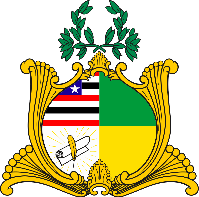  ESTADO DO MARANHÃOAssembleia LegislativaGABINETE DO DEPUTADO ESTADUAL DR. YGLÉSIOREQUERIMENTO N°               /2020                              Senhor Presidente:                               Na forma do que dispõe o Regimento Interno desta Assembleia, requeiro a V. Exa.  que, após ouvido o Plenário, seja determinado que tramite em regime de urgência o Projeto de Lei de número 658/2019, proposto por mim no dia 18 de dezembro de 2019, que veda a cobrança de valor adicional pelo uso de equipamentos suplementares em hospitais, clínicas, maternidades e congêneres.                        Assembleia Legislativa do Estado do Maranhão, em 31 de julho de 2020.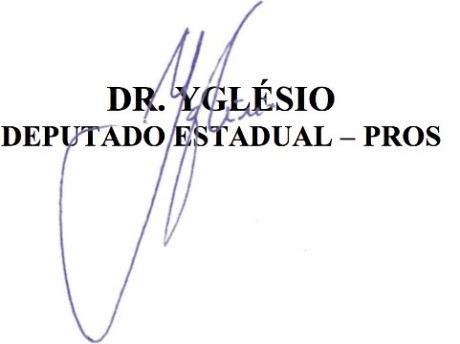 